Decimal expression of fractionsMeasuring the length of the terrestrial meridian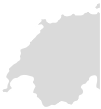 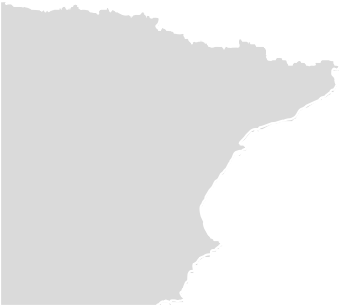 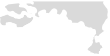 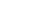 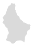 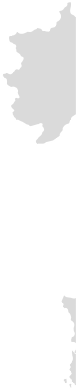 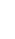 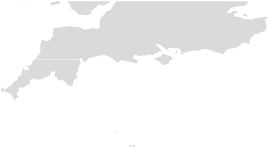 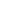 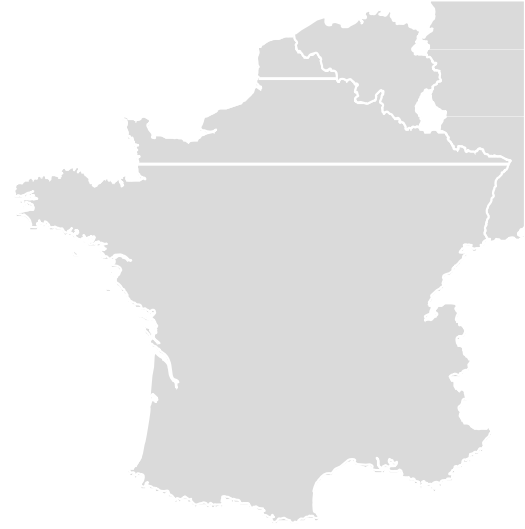 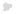 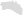 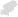 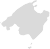 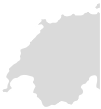 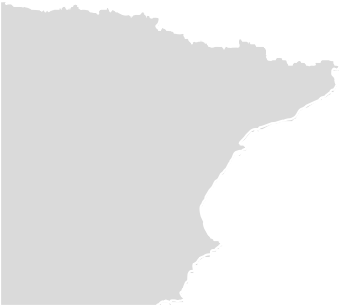 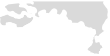 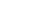 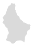 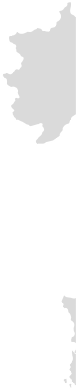 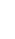 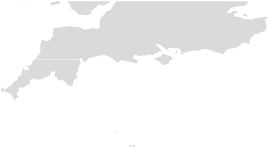 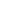 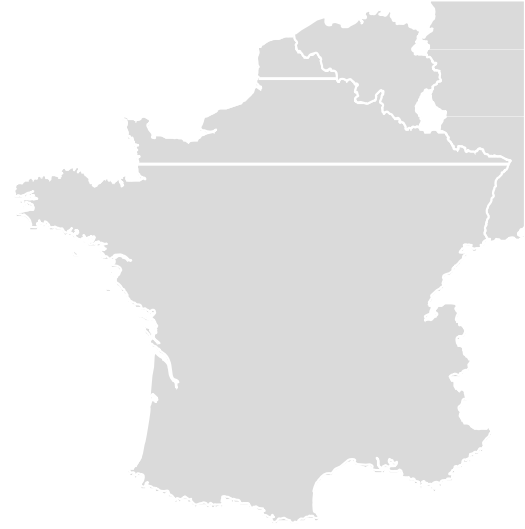 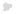 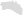 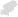 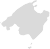 What result do you think they should have obtained, approximately?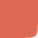 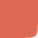    Note: Consider that the Earth is a spherical planet of radius R = 6,370 km and that the arc length ofA circumference is, where R is the radius of the circumference and n the arc expressed in sexagesimal degrees. Compare the result you have obtained with the one obtained from Google Maps.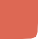 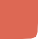 This teaching material is written by the Federación Española de Sociedades de Profesores de Matemáticas (FESPM) and other authors.You can use and alter the teaching material for educational purposes, however the use of it for the purpose of sales is prohibited.